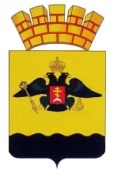 РАСПОРЯЖЕНИЕГОРОДСКАЯ ДУМА МУНИЦИПАЛЬНОГО ОБРАЗОВАНИЯГОРОД  НОВОРОССИЙСКот 13 января 2023 года			                                                           № 3-ркг. НовороссийскО внесении изменений в распоряжение председателя городской Думы муниципального образования город Новороссийск от 30 мая 2018 года              № 44-рк «Об утверждении Положения и состава комиссии по соблюдению требований к служебному поведению муниципальных служащих городской Думы муниципального образования город Новороссийски урегулированию конфликта интересов»В соответствии с Федеральным законом от 25 декабря 2008 года № 273-ФЗ «О противодействии коррупции», статьей 11 Федерального закона от 2 марта 2007 года № 25-ФЗ «О муниципальной службе в Российской Федерации», Указами Президента Российской Федерации от 1 июля 2010 года № 821 «О комиссиях по соблюдению требований к служебному поведению федеральных государственных служащих и урегулированию конфликта интересов»,                     Законом Краснодарского края от 8 июня 2007 года № 1244-КЗ «О муниципальной службе в Краснодарском крае», постановлением главы администрации (губернатора) Краснодарского края от 19 июня 2012 года № 716 «Об утверждении Порядка образования комиссии органа местного самоуправления, аппарата избирательной комиссии муниципального образования Краснодарского края по соблюдению требований к служебному поведению муниципальных служащих и урегулированию конфликта интересов», на основании Устава муниципального образования город Новороссийск: В распоряжение председателя городской Думы муниципального образования город Новороссийск от 30 мая 2018 года № 44-рк «Об утверждении Положения и состава комиссии по соблюдению требований к служебному поведению муниципальных служащих городской Думы муниципального образования город Новороссийск и урегулированию конфликта интересов» внести следующие изменения:	В пункте 20.1. Приложения 1 «Положение о комиссии по соблюдению требований к служебному поведению муниципальных служащих городской Думы муниципального образования город Новороссийск и урегулированию конфликта интересов» исключить слова «использовать государственную информационную систему в области противодействия коррупции «Посейдон», в том числе для направления запросов».2. Опубликовать настоящее распоряжение в средствах массовой информации и на официальном сайте администрации и городской Думы муниципального образования город Новороссийск.3. Контроль за выполнением настоящего распоряжения возложить на начальника управления делами городской Думы И.В. Соломкина.4. Настоящее распоряжение вступает в силу со дня его официального опубликования. Председатель городской Думы                                                             А.В. Шаталов